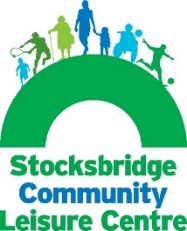 SCLC – Indoor Car Boot – Stall Application FormSunday 14th April 2019 10.00 am to 2.00 pm(Stall Holder Set Up From 9.00 am Onwards)Stall Holders Details:Please indicate the number of stalls you require: Data Protection:All information supplied is stored in accordance with the General Data Protection Act and will only be used for the purpose of managing your stall booking, as well as supplying you with information which you feel will be of benefit to you.  We will not pass your details onto any third party, but will make you aware of offers from our corporate sponsors from time to time.  Please tick here if you are happy for us to contact you with information or offers, not directly related to the stall booking applied for on this form.  For further details of our Privacy Policy, please refer to our web site – www.stocksbridgeclc.co.ukDeclaration: The following conditions are subject to our market licence: All goods sold must be legal, non-counterfeit or copies, must not contain explosive materials and no live animals must be sold, we also restrict the sale of electrical items unless brand new and in their original packaging.I am aware of the organiser’s information and requirements in connection with this Indoor Car Boot Sale and acknowledge that I am entering a stall at my own risk. I confirm that I understand that the organiser accepts no liability to me for any loss or damage of any nature to me or my property arising out of my participation in this Indoor Car Boot Sale.Stocksbridge Community Leisure CentreA Company Limited by Guarantee with Charitable Status. Company No. 08413664 Charity No. 1153527Stocksbridge Community Leisure Centre, Moorland Drive, Stocksbridge, S36 1EGTel: (0114) 288 3792Stocksbridge Community Leisure Centre Indoor Car Boot SaleSunday 14th April 201910.00 am – 2.00 pm(Stall Holder Set Up From 9.00 am Onwards)Stall Booking DetailsForms and donations to be received by 11/04/2019. Access to power points cannot be provided. You are welcome to arrive from 9.00 am. The Indoor Car Boot Sale will finish at 2.00 pm.The SCLC Snack Bar will be open from 10.00 am and will stay open throughout the event.  We will be selling hot and cold beverages, including a selection of delicious cakes, buns and snacks.We look forward to seeing you at our Indoor Car Boot Sale!First Name:Surname:Address:Address:Address:Postcode:Telephone:Email:Stall - £10.00 Donation Per Table/Stall Holders Space (Tables Can Be Provided Measuring Approximately 5ft/6ft In Length).  Please Tick Preferred Option Below:-Table Required:           (Number Of Tables Required ……….)      Stall Holders Space Required (Without Table): How Did You Find Out About The Car Boot Sale? ……………………………………………………………………….Donation Received:        Cash:           Card:            Cheque:         (Please make cheques payable to ‘4SLC Trust’)Stall Holder Signature:DateFor office use only: For office use only: For office use only: For office use only: Date Payment Entered Onto Mindbody System:Payment Received By:Date